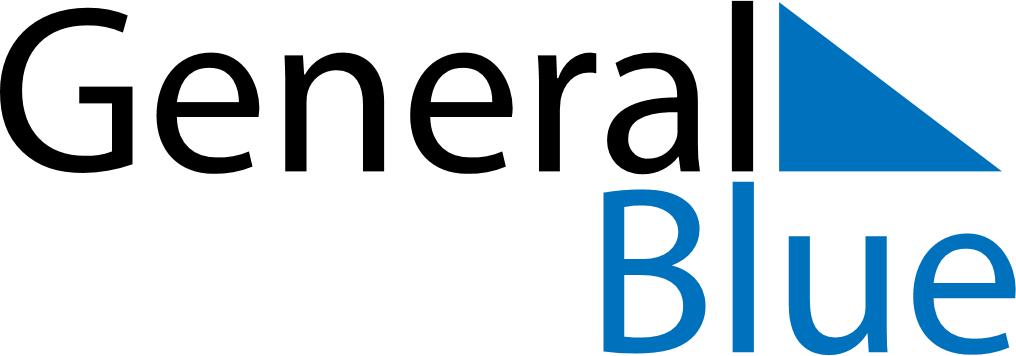 September 2022September 2022September 2022ChinaChinaSUNMONTUEWEDTHUFRISAT12345678910Mid-Autumn Festival1112131415161718192021222324252627282930